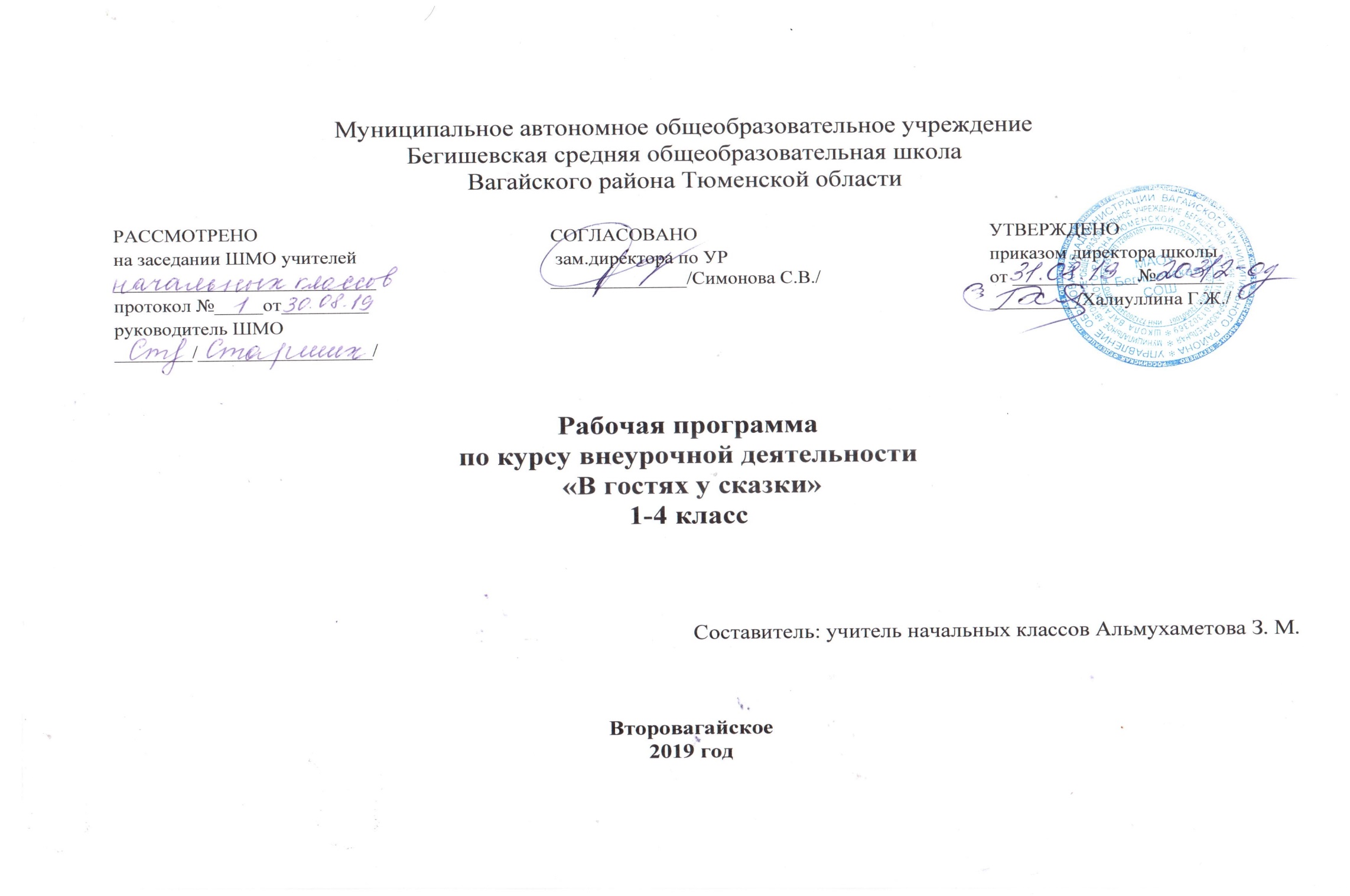                                                          Рабочая программа кружка «В гостях у сказки» духовно-нравственное направлениеПрограмма рассчитана  на 4 года: возраст детей 7 – 10 лет2019-2020 учебный год2020-2021 учебный год2021-2022 учебный год2022-2023 учебный годАвтор: Альмухаметова Земфира Маратовна.МАОУ Бегишевская СОШ, филиал Второвагайская СОШСОДЕРЖАНИЕ1. Пояснительная записка . . . . . . . . . . . . . . . . . . . . . . . . . . . . . . . . . . . . . . .  .3-10новизна, актуальность и педагогическая целесообразность курса . . . цели и задачи . . . . . . . . . . . . . . . . . . . . . . . . . . . . . . . . . . . . . . . . . . . . .  отличительные особенности программы . . . . . . . . . . . . . . . . . . . . . . . .срок  реализации  программы  . . . . . . . . . . . . . . . . . . . . . . . . . . . . . . . . формы и режим занятий . . . . . . . . . . . . . . . . . . . . . . . . . . . . . . . . . . . . . Планируемые результаты и формы подведения итогов . . .  . . . . . . . . . 2.  Основное содержание курса……………………………………………    11-121 год  . . . . . . . . . . . . . . . . . . . . . . . . . . . . . . . . . . . . . . . . . . . . . . . . . . . . . .2 год . . . . . . . . . . . . . . . . . . . . . . . . . . . . . . . . . . . . . . . . . . . . . . . . . . . . . .3 год . . . . . . . . . . . . . . . . . . . . . . . . . . . . . . . . . . . . . . . . . . . . . . . . . . . . . .4 год . . . . . . . . . . . . . . . . . . . . . . . . . . . . . . . . . . . . . . . . . . . . . . . . . . . . . .3.Тематическое планирование……………………………………………     13-261 год  . . . . . . . . . . . . . . . . . . . . . . . . . . . . . . . . . . . . . . . . . . . . . . . . . . . . . .2 год . . . . . . . . . . . . . . . . . . . . . . . . . . . . . . . . . . . . . . . . . . . . . . . . . . . . . .3 год . . . . . . . . . . . . . . . . . . . . . . . . . . . . . . . . . . . . . . . . . . . . . . . . . . . . . .4 год. . . . . . . . . . . . . . . . . . . . . . . . . . . . . . . . . . . . . . . . . . . . . . . . . . . . . .     4. Учебно-методическое обеспечение программы .. . . . . . . . . . . . . . . . .    . 275. Литература . . . . . . . . . . . . . . . . . . . . . . . . . . . . . . . . . . . . . . . . . . . . . . . . .   28     6.  Приложение .. . . . . . . . . . . . . . . . ………………………………………   29-33Аннотация к рабочей программе по внеурочной деятельности «В гостях у сказки» 1 – 4 классПрограмма внеурочной деятельности «В гостях у сказки» составлена на основе Федерального государственного образовательного стандарта начального общего образования, Примерной программы внеурочной деятельности.Рабочая программа «В гостях у сказки»   составлена на основе основной образовательной программы общего    образования .                                                                        Рабочая программа по внеурочной деятельности для 1 -  4 класса разработана на основе:  1.	Федерального закона от 29.12.2012 №273-ФЗ «Об образовании в Российской Федерации»;   2.	 Федерального государственного образовательного стандарта начального общего образования, утвержденного Приказом          Министерства образования и науки Российской Федерации от 6 октября 2009 года №373(с изменениями на 31.12.2015);3.	Основная образовательная программа начального общего образования Муниципального автономного общеобразовательного учреждения Бегишевское средняя общеобразовательная школа Вагайского района Тюменской области;4.	Примерная программа начального общего образования по внеурочной деятельности «В гостях у сказки»;5.	Учебный план начального общего образования Муниципального автономного общеобразовательного учреждения Бегишевской средней общеобразовательной школы  Вагайского района Тюменской области;  Программа внеурочной деятельности «В гостях у сказки», рассчитанная на реализацию в течение 4-х лет, структурирована в соответствии с духовно-нравственным направлением, которое обеспечивает  духовно-нравственное развитие  учащихся в единстве урочной, внеурочной, внешкольной деятельности, в совместной педагогической работе образовательного учреждения, семьи и других институтов общества. Новизна, актуальность, педагогическая целесообразностьПрограмма рассчитана  на проведение теоретических и практических занятий с учащимися с 1 по 4 класс.В настоящее время в России возрождаются духовные ценности культуры и образования, значимость духовно – нравственного воспитания стали понимать и родители учащихся. О чём свидетельствует и социальный заказ родителей при выборе направлений кружковой деятельности для своих детей. Родители понимают, что на сегодняшний день у детей снижены ценностные ориентиры. Включение элементов занимательности является обязательным для занятий с младшими школьниками. Программа данного курса позволяет показать учащимся, как увлекателен, разнообразен, неисчерпаем мир слова, мир развитие речи. Это имеет большое значение для формирования подлинных познавательных интересов как основы учебной деятельности. В процессе изучения развитие речи школьники могут увидеть “волшебство знакомых слов”; понять, что обычные слова достойны изучения и внимания. Воспитание интереса к народным сказкам должно пробуждать у учащихся стремление расширять свои знания по литературному чтению, совершенствовать свою речь.Особое внимание на занятиях “В гостях у сказки” следует обращать на задания, направленные на развитие устной  речи учащихся, на воспитание у них чувства языка, т.к. развитие устной речи необходимо при дальнейшем изучении всех учебных предметов.Общая атмосфера на занятиях создаёт особый положительный эмоциональный фон: раскованность, интерес, желание научиться выполнять предлагаемые задания. Осознание своих успехов способствует раскрытию психологических возможностей учащихся, повышению их самооценки, уверенности в себе. Все ответы детей принимаются, внимательно выслушиваются и в итоге обсуждения приходят к правильному решению. Особое внимание уделяется проектной деятельности учащихся. Предлагается выполнение проектов в группах или вместе с родителями. Данный вид деятельности положительно влияет на коммуникативную сферу, сближает ребенка и родителей, объединённых единой целью, даёт возможность участвовать в общественной жизни, проявлять творческую активность.Использовать данную программу внеурочной деятельности позволяет выявить дополнительные способности учащихся, сплотить и объединить ребят в дружный коллектив, помочь адаптироваться на данном  жизненном этапе. Становится очевидным, что решение важных вопросов и актуальных проблем в нашей стране будет зависеть от уровня сформированности нравственных качеств подрастающего поколения. Цель программы: - формирование нравственной, патриотической и духовной культуры, эстетическое развитие личности ребенка,- осмысление им традиционных духовно-нравственных ценностей народа. Задачи: • Образовательная: приобщить детей к истокам родной культуры посредством введения их в духовный мир народной и авторской сказки. • Воспитательная: воспитывать у детей любовь к культурному наследию своего народа, трудолюбие, послушание и уважение к родителям и близким людям, терпение, милосердие, умение уступать, помогать друг другу и с благодарностью принимать помощь. • Развивающая: развивать у детей социальные навыки: общительность, дружелюбие, потребность радовать близких результатами своего труда, способность отличать хорошее от плохого в сказке и в жизни, умение делать нравственный выбор, подражать положительным героям сказок, видеть, ценить и беречь красоту родного края, умение рассуждать, вести диалог, беседу, обобщать, содействовать развитию речи детей, дать им навыки кукловождения, сценического мастерства, участия в организации выставок и спектаклей. Отличительные особенности программыОтличительной особенностью программы является намеренное акцентирование внимания не только на правах детей, но и на их обязанностях, показа неразрывности прав и обязанностей, необходимость уважения прав других.В соответствии с возрастными особенностями младших школьников историко-обществоведческие знания формируются в виде минимума определенных фактов и понятий, но в основном — в представлениях. Именно представления позволяют приблизить ребенка к достаточно сложным явлениям его настоящего, “увидеть” прошлое, приобретая чувство гражданской причастности к нему. Попутно, косвенно факты и представления — при их анализе и осмыслении содействуют формированию и более сложных структурных элементов общественно-исторических знаний (понятий, причинно-следственных связей, закономерностей).Разработанная программа направлена на вовлечение учащихся в активную деятельность. Полученные на занятиях опыт и знания помогут обрести уверенность в себе, почувствовать свою значимость как личности среди других равноправных личностей, научат состраданию, терпимости, правилам общения, основанным на уважении и соблюдении прав других людей. Принципы интегрированного курса:Интегрированный курс предусматривает  такие виды деятельности как, чтение, слушание, рисование, лепка, конструирование, ролевая игра, инсценировка, с учетом возрастных особенностей учащихся.- интеграция;- систематичность;- наглядность;  - деятельностный подход;- личностно-ориентированный подход. Возраст детей, участвующих в реализации программыПрограмма разработана для учащихся 7–10 лет Сроки реализации программы: Программа рассчитана на проведение занятий во внеурочное время с детьми 7 –10 лет (начальная школа). 1 год - 34 часа, 2 год - 34 часа, 3 год - 34 часа,  4 год - 34 часаВсего за курс изучения 136 часов (по 1 ч. в неделю). Формы проведения занятийБеседа, рассказ учителя.Слушание.Различные виды чтения.Озвучивание героев, пантомима, инсценировка.Устный журнал, театрализация.Лепка из пластилина.Иллюстрирование с помощью рисования, аппликаций.Конкурсы, викторины.Творческая работа: составление сказок, загадок, ребусов, создание книжек-малышек:практические занятия с элементами игр и игровых элементов, дидактических и раздаточных материалов, сказок.анализ и просмотр текста сказок;самостоятельная работа (индивидуальная и групповая) при выполнении различных заданий;В каждом занятии прослеживаются три части:игровая;теоретическая;практическая.Основные методы и технологии:технология  разноуровневого обучения;развивающее обучение;технология  обучения в сотрудничестве;коммуникативная технология.Выбор технологий и методик обусловлен необходимостью дифференциации и индивидуализации обучения в целях развития универсальных учебных действий и личностных  качеств школьника.Факультативный курс позволяет наиболее успешно применять индивидуальный подход к каждому школьнику с учётом его способностей, более полно удовлетворять познавательные и жизненные интересы учащихся. В отличие от классных занятий, на внеклассных учащиеся мало пишут и много говорят, тем самым развивают устную речь.Планируемые результаты освоения курса внеурочной деятельности «В гостях у сказки»».В ходе занятий младшие школьники будут не только овладевать необходимыми теоретическими и практическими знаниями по содержанию программы, но и смогут проявить себя в духовно привлекательных, личностно значимых для них формах творческой деятельности.         Требования к результатам обучения по программе интегрированного курса:      Должны знать:способы соединения деталей и соединительные материалы (неподвижный и подвижный);чертёж, рисунок, набросок, иллюстрация;работа с разными средствами изобразительного искусства.    Должны уметь:выполнять с помощью воспитателя графические изображения с соблюдением линейной перспективы;реализовывать творческий замысел на основе жанровых закономерностей и эстетической оценки в художественно-творческой изобразительной и трудовой деятельности;с помощью учителя анализировать произведение, планировать практическую работу, осуществлять контроль качества результатов собственной практической деятельности;самостоятельно организовывать рабочее место в соответствии с особенностями используемого материала и поддерживать порядок на нём во время работы;размышлять о характере и поступках героя;высказывать своё отношение к прочитанному;различать народную и литературную сказки;находить в сказке зачин, концовку, сказочные приметы;относить сказочных героев к одной из групп — положительные, отрицательные, герои-помощники, нейтральные персонажи.Личностные и метапредметные результатыК концу первого года обучения должны быть сформированы УУДЛичностные:умение выражать собственное видение мира;вносить личный вклад в общую работу;развивать те способности, которые в большей степени имеют проявления: художественные, конструктивные, аналитические.Регулятивные УУД:целеполагание;волевая саморегуляцияумение выбирать различные пути для самореализации;пользоваться различными способами работы, выбирая оптимальные;пользоваться приёмами  самоконтроля, самооценки.Познавательные УУД:умение строить речевое высказывание в устной форме;выделение познавательной цели;выбор наиболее эффективного способа решения;произношение звуков;анализ объектов;доказательство;установление причинно-следственных связей;построение логической цепи рассужденийумение организовать свою деятельность на получение необходимой информации; находить и запоминать ключевые моменты, расставлять акценты, запоминать материал и воспроизводить его при необходимости. Коммуникативные УУД:постановка вопросов;умение выражать свои мысли  полно и точно;управление действиями партнера (оценка);умение работать в парах, в группах,  в коллективе.К концу второго года обучения должны быть сформированы УУДЛичностные:умение доказывать свою точку зрения, опираясь на собственные подходы, собственные теории, выводы; приводить примеры из личной практики.Регулятивные УУД:целеполагание;волевая саморегуляцияпрогнозирование уровня усвоенияоценка;умение самостоятельно планировать  свою деятельность;логически выстраивать алгоритм действий;анализировать проделанную работу;оценивать, находить положительные моменты и ошибки.Познавательные  УУД:умение строить речевое высказывание в устной форме;выделение познавательной цели;выбор наиболее эффективного способа решения;произношение звуков;анализ объектовсинтез как составление частей целого;доказательство;установление причинно-следственных связей;построение логической цепи рассужденийумение выстраивать мыслительные процессы для запоминания теоретического материала и практических операций;находить  необходимые  источники информации.Коммуникативные УУД:постановка вопросов;умение выражать свои мысли;разрешение конфликтов;управление действиями партнера (оценка);умение  работать в парах, в группах,  в коллективе.К концу третьего года обучения должны быть сформированы УУДЛичностные:умение   ставить перед собой цель;формулировать и решать трудовые задачи;выражать собственное видение мира;находить  подходы  в творческой деятельности. Регулятивные УУД:целеполагание;волевая саморегуляцияоценка;Познавательные УУД:умение осознано строить речевое высказывание в устной форме;выделение познавательной цели;выбор наиболее эффективного способа решения;чтение по слогам;анализ объектовсинтез как составление частей целого;доказательство;установление причинно-следственных связей;построение логической цепи рассужденийКоммуникативные УУД:постановка вопросов;умение выражать свои мысли  полно и точно;разрешение конфликтов.управление действиями партнера( оценка)К концу четвертого  года обучения должны быть сформированы УУДЛичностные:пользоваться технологическими картами, рисунками, планами схемой, выполненными самостоятельно.Регулятивные УУД:целеполагание;волевая саморегуляция          Познавательные УУД:умение осознано строить речевое высказывание в устной форме;выделение познавательной цели;выбор наиболее эффективного способа решения;чтение по слогам;анализ объектов;синтез как составление частей целого;доказательство;установление причинно-следственных связей;построение логической цепи рассужденийКоммуникативные УУД:постановка вопросов;умение выражать свои мысли;разрешение конфликтов;управление действиями партнера (оценка).   Содержание учебного курса внеурочной деятельности «В гостях у сказки».Содержание программы курса «В гостях у сказки» создаёт возможность для воспитания грамотного и заинтересованного слушателя, знающего обычаи страны и готового к восприятию культуры и литературы народов других стран.Обучающийся – сформированные  пространственно временные представления (выкладывание логической цепочки).В процессе общения с книгой развиваются память, внимание, воображение.Программа курса внеурочной деятельности — это создание условий для использования полученных знаний и умений на уроках для работы с книгой.Содержание занятий поможет младшему школьнику общаться с детскими книгами:рассматривать, составлять рассказы по картинкам, получать необходимую информацию о книге как из её аппарата (совокупность материалов, дополняющих и поясняющих основной текст: титульный лист, введение, предисловие и прочее), так и из других изданий (справочных, энциклопедических).В программу включены занятия библиографического характера, которые познакомят начинающего читателя с авторами детских книг, обогатят его читательский опыт.Ценностные ориентиры содержания курса. Ценность жизни – признание человеческой жизни величайшей ценностью.Ценность добра – направленность на развитие и сохранение жизни через сострадание, и милосердие как проявление любви. Ценность природы Воспитание любви и бережного отношения к природе через тексты художественных и научно-популярных произведений литературы. Ценность красоты и гармонии – основа эстетического воспитания. Это ценность стремления к гармонии, к идеалу. Ценность семьи - формирование эмоционально-позитивного отношения к семье, близким, чувства любви, благодарности, взаимной ответственности. Ценность труда и творчества. Труд – естественное условие человеческой жизни, состояние нормального человеческого существования. Особую роль в развитии трудолюбия ребёнка играет его учебная деятельность. В процессе её организации средствами учебного предмета у ребёнка развиваются организованность, целеустремлённость, ответственность, самостоятельность. Ценность гражданственности – осознание себя как члена общества, народа, представителя страны, государства; чувство ответственности за настоящее и будущее своей страны. Привитие интереса к своей стране: её истории, языку, культуре, её жизни и её народу. Ценность человечества. Осознание ребёнком себя не только гражданином России, но и частью мирового сообщества, для существования и прогресса которого необходимы мир, сотрудничество, толерантность, уважение к многообразию иных культур.Календарно - тематическое планирование по внеурочной деятельности «В гостях у сказки», 1 класс.1 год обученияИтого : 34 часа (1 час в неделю) учебных недель 34.Календарно – тематическое планирование по внеурочной деятельности «В гостях у сказки», 2 класс.2 год обученияИтого: 34 часа (1 час в неделю).Календарно - тематическое планирование  по внеурочной деятельности «В гостях у сказки», 3 класс3 год обученияИтого: 34 часа (1 час в неделю).Календарно - тематическое планирование по внеурочной деятельности «В гостях у сказки», 4 класс.4 год обученияИтого: 34 часа (1 час в неделю).Промежуточная аттестация по внеурочной деятельности «В гостях у сказки» осуществляется в конце года (май) в форме  практической работы (урок- проект).4 Учебно-методическое обеспечение программы.1.  «Внеурочная деятельность школьников.»  (Д.В. Григорьев, П.В.     Степанов. - М.: Просвещение, 2010);
2.  Примерные программы внеурочной деятельности. Начальное и основное образование/ В.А. Горский – М.: Просвещение, 20113.  Комплекс учебных и специальных пособий, методик по организации и проведению занятий, использование всего многообразия педагогических форм и методов работы;4.  Использование регулярных изданий соответствующей литературы, освещающей эту сферу деятельности с учетом передового отечественного и зарубежного педагогического опыта;- наборы сюжетных (предметных) картинок в соответствии с тематикой, определенной в программе;- классная доска с набором приспособлений для крепления таблиц, картинок;- наборы ролевых игр (по темам инсценировок);- материалы, необходимые для изготовления театральных костюмов своими руками;-  настольные развивающие игры;
Для реализации программного содержания используются: «Русские народные сказки» - М.: ЗАО «Славянский дом книги», 2001Мультимедийные презентации-	Детские электронные презентации http://www.viki.rdf.ru-	Детский портал “Солнышко” http://www.solnet.ee/-	Сайт “Фактор роста” http://www.farosta.ru/-	Сайт “Учительской газеты” http://www.ug.ru/-	Сайт ИД “Первое сентября” https://my.1september.ru/Сайты:http://www.kostyor.ru/tales/http://www.fairy-tales.su/narodnye/altajskie-skazki/http://skazki.yaxy.ru/http://luntiki.ru/blog/umnica/389.htmlhttp://okster.com.ua/post/raskraski-skachat-besplatno-tochka-za-tochkoj/http://www.roscherk.ru/media//xls/lab_9.jpg4. Мультимедийное обеспечение:1. компьютер2. проектор5 Литература1. Детские писатели. Справочник для учителей и родителей./ Н.И.Кузнецова, М.И.Мещерякова, И.Н.Арзамасцева.-М: Баллас, С-Инфо, 1996.2. Светлый мир. Произведения русских писателей/ Сост.Е.А.Копытова. Ижевск,1998.3. Русские народные сказки/ Сост. В.П.Аникин. -М: Просвещение, 1992.4. Сказки. Песни. Загадки. Стихотворения\ С.Маршак.-М:Детская литература, 1984.5. Незнайка, Хоттабыч, Карлсон и все-все-все. Сборник викторин, кроссвордов и чайнвордов для детей.\ Сост И.Г.Сухин-М:Новая школа, 1994.6 ПриложениеКонкурс-викторина «В гостях у сказки» Игра-викторина по популярным детским сказкам «Незнайка и его друзья», «Карлсон, который живет на крыше», «Буратино», «Золушка», «Золотой ключик», «Дюймовочка».Для начальной школы.Оборудование, оформление и реквизит:- сказки «Незнайка и его друзья», «Карлсон, который живет на крыше», «Буратино», «Золушка», «Золотой ключик», «Дюймовочка» и другие;- карточки с заданиями;- плакат со сказочными героями;- карточки в двух экземплярах с цифрами 0, 1, 2, 3, 4, 5;- призы победителям.Ход мероприятия I тур «Разминка» Задание: дать как можно больше правильных ответов на 15 вопросов за определенное время (например, за 1 минуту). 1. Кто автор книги «Приключения Незнайки и его друзей»? (Н. Носов.)2. Кто автор книги «Муха-Цокотуха»? (К. Чуковский.)3. В какой сказке девочка идет в зимний лес за цветами? («Двенадцать месяцев».)4. У какой героини были хрустальные туфельки? (У Золушки.)5. Продавец лечебных пиявок. (Дуремар.)6. Девочка с голубыми волосами. (Мальвина.)7. Что позволяло Хоттабычу творить чудеса? (Борода.)8. Где можно найти несколько тысяч паровых машин, несколько тысяч собак и одного очень одинокого петуха? (У Карлсона на крыше.)9. В кого превратился гадкий утенок? (В прекрасного лебедя.)10. Мальчик-луковка. (Чиполлино.)11. Хозяин дома в Простоквашино. (Дядя Федор.)12. Что мешало спать принцессе? (Горошина.)13. Кто из литературных героев путешествовал в Стране чудес и Зазеркалье? (Алиса.)14. Какого размера носил сапоги дядя Степа? (45 размера.)15. Какой ключик получил от черепахи Буратино? (Золотой.)16. «Умывальников начальник и мочалок командир». (Мойдодыр.)17. Фрукт, которым злая мачеха отравила царевну. (Яблоко.)18. Кто прокатил зайцев в лодке на потеху всей деревне? (Дед Мазай.)19. Почтальон деревни Простоквашино. (Печкин.)20. Кому принадлежит волшебная лампа? (Аладдину.)21. На чем совершил свое необыкновенное путешествие барон Мюнхгаузен? (На ядре.)22. Кто был другом крокодила Гены? (Чебурашка.)23. Как звали трех поросят? (Ниф-Ниф, Нуф-Нуф, Наф-Наф.)24. Для кого слон просил шоколада и сколько? (Для сына своего, пудов пять или шесть.)25. Какое насекомое напугало медведя, кота, комариков, волков, зайчат, львов, жабу на метле? (Тараканище.)26. Имя обладательницы цветика-семицветика. (Женя.)27. Кто избавил животных от таракана? (Воробей.)28. Кого увидели, лежа на солнышке, львенок и черепаха, которые пели песенку? (Крокодила и носорога.)29. Кто и как спас спящую царевну, отравленную мачехой? (Королевич Елисей, поцеловал царевну.)30. Сколько мышей понадобилось для кареты Золушки? (6 мышей.)II тур «Веселая анаграмма» На полосках бумаги пишутся имена героев сказок, но буквы переставляются. Для облегчения задачи можно подчеркнуть первую букву. Задание: угадайте героев сказок и мультфильмов, за каждый правильный ответ — 1 балл. 1. Чомокайвдю — Дюймовочка.2. Оводняй — Водяной.3. Абба-гая — Баба-яга.4. Иболтай — Айболит.5. Акшлякоп — Шапокляк.6. Ахум-ухацокот — Муха-Цокотуха.7. Брониноз — Робинзон.8. Беймарал — Бармалей.9. Кучкинлещ — Щелкунчик.10. Еккон-гробунок — Конек-горбунок.11. Роколь вел — Король Лев.12. Блескожена — Белоснежка. III тур «Выбор»Представители команд вытягивают задание на карточке и после обсуждения дают вариант ответа. За правильный ответ — 1 балл. (Чем смешнее будут варианты ответов, тем интереснее будет ребятам искать правильный ответ.)1. Какому герою принадлежат эти предметы: шляпа, шпага, сапоги, перья?а) коту в сапогах;б) Буратино;в) Красной Шапочке;г) крокодилу Гене.2. Какое из этих слов выложил Кай?а) теплота;б) вечность;в) молодость;г) снежинка.3. Среди этих цветов есть и те, которые собирала падчерица из сказки «Двенадцать месяцев». Какие?а) ландыши;б) подснежники;в) васильки;г) ромашки.4. Как звали домоправительницу в семье Малыша?а) фрекен Чок;б) фрекен Бок;в) Мэри Поппинс;г) Матильда.5. Кто получил в подарок на день рождения мед, сапожки, варенье?а) Винни-Пух;б) Карлсон;в) Муха-Цокотуха;г) Незнайка.6. Осел по дороге в город Бремен встретил собаку, кота и…а) лису;б) петуха;в) рыцаря печального образа;г) комарика на воздушном шарике. 7. Кому принадлежала золотая туфелька, потерянная на балу?а) Мальвине;б) Золушке;в) Василисе Прекрасной;г) Царевне-лягушке.8. Кому принадлежит фраза: «Ребята, давайте жить дружно»?а) котенку по имени Гав;б) старухе Шапокляк;в) коту Леопольду;г) Чебурашке.9. Какое ученое звание было у Карабаса-Барабаса?а) доцент;б) профессор кислых щей;в) магистр чистых тарелок;г) доктор кукольных наук.10. В какой стране Буратино выращивал золотые монеты?а) в Стране обезьян;б) в Стране дураков;в) в Зазеркалье;г) в Стране нехоженых троп. IV тур «Эрудит» Задание: составить как можно больше слов из слова СНЕГУРОЧКА за определенное время. Это должны быть нарицательные имена существительные в единственном числе. Варианты: снег, рог, сор, роса, нос, сон, кон, ар, сук, коса, оса, река, ручка, рок, ранг, чеснок, сера, гора, рагу, круг, сок, окно и др. V тур «Сказочные герои» На плакате картинки сказочных героев:1 — Винни-Пух;2 — Буратино;3 — Незнайка;4 — Айболит;5 — Львенок. Задание: прослушать вопрос и показать карточку с цифрой, соответствующей правильному ответу. Для большего интереса можно предложить вариант ответа 0 (ноль), что означает, что ни один из героев не подходит для ответа.1. Кто всех излечит, исцелит? (4)2. Кто ходит в гости по утрам? (1)3. Мальчик с деревянным носом. (2)4. Кто на солнышке лежал? (5)5. Непоседа-коротышка из Цветочного города, который попадал в смешные истории. (3)6. У кого была злая сестра Варвара, которая не любила животных? (4)7. Большой любитель меда. (1)8. Его место жительства — Цветочный город. (3)9. Кому могут принадлежать предметы?- Бочонок меда. (1)- Градусник. (4)- Широкополая шляпа. (3)- Золотой ключик. (2)10. Чьи это друзья?- Ослик Иа. (1)- Черепашка. (5)- Пьеро и Мальвина. (2)- Винтик и Шпунтик. (3)11. Кто совершил следующие поступки?- Открыл больницу для зверей. (4)- Проткнул носом холст с нарисованным очагом. (2)- Застрял при выходе из норы, потому что объелся. (1)- Долго загорал. (5)- Поехал в Африку спасать обезьян. (4)VI тур «Расставить по местам»Каждая команда получает карточку с одинаковым заданием для обеих команд. Задание: закрасить фломастерами разного цвета, соединив правильно героев, авторов и названия сказок. За правильный ответ 4 балла, можно добавить 1 балл команде, которая сделает это быстрее, но при условии, если она все сделает верно.Герой Автор ПроизведениеКоротышки А. Толстой «Золушка»Бемолей Н. Носов «Приключения Буратино»Злая мачеха А. Линдгрен «Приключения Незнайки и его друзей»Малыш Ш. Пьеро «Карлсон, который живет на крыше»ГодНазвание разделаКоличество часовИтого1 годРусские народные сказки10 часов1 годНародные сказки  7 часов1 годСказки в мультфильмах  5 часов1 годАвторские сказки11 часов1 годИтоговое занятие  1 час1 год34 часа2 годСказки о животных   9 часов2 годЖивотные в мультфильмах  6 часов2 годВолшебные сказки  9 часов2 годБытовые сказки  9 часов2 годИтоговое занятие  1 час2 год34 часа 3 годСказки отечественных писателей15 часов3 годСказки народов России  8 часов3 годСказки народов мира10 часов3 годИтоговое занятие 1 час3 год34 часа 4 годСказки зарубежных писателей15 часов4 годЗачины сказок  2 часа4 годПословицы в сказках  3 часа4 годСказки в стихах  6 часов4 годСказки - пьесы  7 часов4 годИтоговое занятие  1 час4 год34часа№ п\пНаименование разделов и темКол-во часовТип урока1Русские народные сказки. (10 часов). Русская народная сказка «Репка». Прослушивание сказки.1Комбин.2Русская народная сказка «Репка». Инсценировка сказки .1Комбин.3Русская народная сказка «Заячья избушка». Прослушивание сказки.1Комбин.4Русская народная сказка «Заячья избушка». Лепка персонажей.1Комбин.5Русская народная сказка «Лиса и волк». 1Комбин.6Русская народная сказка «У страха глаза велики»1Комбин.7Русская народная сказка «Бобовое зёрнышко»1Комбин.8Русская народная сказка «Хаврошечка»1Комбин.9Русская народная сказка «Лисичка со скалочкой»1Комбин.10Праздник русской народной сказки1Урок-зачет11Народные сказки. (7 часов). Украинская народная сказка «Колосок»1Комбин.12Белорусская народная сказка «Пых»1Комбин.13Латвийская народная сказка «Заячий домик»1Комбин.14Украинская народная сказка «Рукавичка»1Комбин.15Белорусская сказка « Сынок-с-кулачок»1Комбин.16Сказка «Теремок» в разных обработках1Комбин.17Моя любимая сказка.1Комбин.18 Авторские сказки. (10 часов).В. Катаев «Дудочка и кувшинчик»1Комбин.19В. Катаев «Дудочка и кувшинчик Иллюстрирование.1Комбин.20Е Чарушин «Теремок»1Комбин.21В.Сутеев "Палочка-выручалочка"1Комбин.22А.Пушкин «Сказка о мертвой царевне...»1Комбин.23В. Катаев «Цветик-семицветик»1Комбин.24В. Катаев «Цветик-семицветик» Создание книжки-малышки1Комбин.25Моя любимая  сказка.1Комбин.26Работа над детским театральным представлением1Комбин.27Итоговый спектакль.1Урок-зачет28Русская народная сказка «Лиса и Дрозд»1Комбин.29В.Сутеев « Грибок теремок»1Комбин.30Г. Андерсен «Гадкий утенок»1Комбин.31Праздник «В гостях у сказки»1Комбин.32Любимый герой сказки.1Комбин.33Любимый герой сказки.1Урок-зачет34Итоговое занятие1Урок-зачет№п\пНаименование разделов и темКол-воуроковТип урока1Русская народная сказка «Волк и семеро козлят». Прослушивание сказки1Комбин.2Русская народная сказка «Волк и семеро козлят». Инсценировка сказки1Комбин.3Русская народная сказка «Зимовье зверей» .Прослушивание сказки1Комбин.4Русская народная сказка «Зимовье зверей» Лепка персонажей..1Комбин.5Сказки о зайце1Комбин.6Чукотская сказка «Хвост»1Комбин.7Сказки о лисе и медведе. Викторина1Комбин.8Русская народная сказка «Кот и лиса»1Комбин.9Моя любимая сказка о животных1Урок-зачет.10Животные в мультфильмах. (9 часов).С. Михалков «Три поросенка» .Просмотр мультфильма.1Комбин.11С. Михалков «Три поросенка»1Комбин.12Работа над детским театральным представлением. Инсценировка1Комбин.13Работа над детским театральным представлением. Разучивание ролей1Комбин.14Работа над детским театральным представлением1Комбин.15Праздник «В гостях у сказки»1Урок-праздник16Волшебные сказки. (9 часов).Русская народная сказка «Летучий корабль»1Комбин.17Ш. Перро «Золушка» Иллюстрирование1Комбин.18Ш. Перро «Золушка»1Комбин.19Русская народная сказка «Гуси–лебеди» Чтение сказки.1Комбин.20Русская народная сказка «Гуси–лебеди» Разучивание ролей1Комбин.21Русская народная сказка «Царевна – лягушка» .Чтение, краткий пересказ. 1Комбин.22Русская народная сказка «Царевна – лягушка» Рисование, выполнение аппликации1Комбин.23Любимый герой сказки.1Комбин.24Мои любимые волшебные сказки.1Урок-зачет25Бытовые сказки. (9 часов).Русская народная сказка «Пузырь, соломинка и лапоть»1Комбин.26Русская народная сказка «Морозко»1Комбин.27Русская народная сказка «Морозко» Ролевая игра.1Комбин.28Русская народная сказка «Дочь – семилетка»1Комбин.29Театральная этика. Устройство театра. Театральные профессии.1Урок-беседа30Устройство театра. Театральные профессии.1Комбин.31Подготовка и защита проекта «В гостях у сказки»1Урок-проект32Подготовка и защита проекта «В гостях у сказки»1Урок-проект33Защита проекта «В гостях у сказки»1Защита проекта34Итоговое занятие. (1 час). Итоговое  занятие.1Урок-зачет№п.пТема занятияТема занятияСодержание занятияФорма проведенияФорма проведенияФорма проведенияДата Дата Дата №п.пТема занятияТема занятияСодержание занятияаудиторноеаудиторноевнеаудиторноепо планпо фактупо фактуТема: «Сказки о животных» - 9 чТема: «Сказки о животных» - 9 чТема: «Сказки о животных» - 9 чТема: «Сказки о животных» - 9 чТема: «Сказки о животных» - 9 чТема: «Сказки о животных» - 9 чТема: «Сказки о животных» - 9 чТема: «Сказки о животных» - 9 чТема: «Сказки о животных» - 9 чТема: «Сказки о животных» - 9 ч1Русская народная сказка «Волк и семеро козлят». Прослушивание сказкиРусская народная сказка «Волк и семеро козлят». Прослушивание сказкиПрослушивание сказки.12Русская народная сказка «Волк и семеро козлят». Инсценировка сказкиРусская народная сказка «Волк и семеро козлят». Инсценировка сказкиИнсценировка сказки. 113Русская народная сказка «Зимовье зверей» .Прослушивание сказкиРусская народная сказка «Зимовье зверей» .Прослушивание сказкиПрослушивание сказки.14Русская народная сказка «Зимовье зверей» Лепка персонажей..Русская народная сказка «Зимовье зверей» Лепка персонажей.. Герои сказки. Лепка персонажей.15Сказки о зайцеСказки о зайцеПодбор сказок о зайце. Викторина116Чукотская сказка «Хвост»Чукотская сказка «Хвост» Чтение сказки. Анализ содержания. Иллюстрирование17Сказки о лисе и медведе. ВикторинаСказки о лисе и медведе. ВикторинаВыставка книг. Чтение сказок. Викторина 118 Русская народная сказка «Кот и лиса» Русская народная сказка «Кот и лиса»Чтение, краткий пересказ, рисование жидкой гуашью (набрызгивание) – животные19Моя любимая сказка о животныхМоя любимая сказка о животныхЧтение и пересказ любимых сказок11Тема «Животные в мультфильмах» - 6чТема «Животные в мультфильмах» - 6чТема «Животные в мультфильмах» - 6чТема «Животные в мультфильмах» - 6чТема «Животные в мультфильмах» - 6чТема «Животные в мультфильмах» - 6чТема «Животные в мультфильмах» - 6чТема «Животные в мультфильмах» - 6чТема «Животные в мультфильмах» - 6чТема «Животные в мультфильмах» - 6ч1010С. Михалков «Три поросенка» .Просмотр мультфильма.Просмотр мультфильма. Разучивание ролей с применением голосовых модуляций11111С. Михалков «Три поросенка»Разучивание ролей с применением голосовых модуляций11212Работа над детским театральным представлением. ИнсценировкаИнсценировка сказки.11313Работа над детским театральным представлением. Разучивание ролейРазучивание ролей с применением голосовых модуляций11414Работа над детским театральным представлениемРазучивание ролей с применением голосовых модуляций11515Праздник «В гостях у сказки»Литературный праздник1Тема: «Волшебные сказки» - 9 чТема: «Волшебные сказки» - 9 чТема: «Волшебные сказки» - 9 чТема: «Волшебные сказки» - 9 чТема: «Волшебные сказки» - 9 чТема: «Волшебные сказки» - 9 чТема: «Волшебные сказки» - 9 чТема: «Волшебные сказки» - 9 чТема: «Волшебные сказки» - 9 чТема: «Волшебные сказки» - 9 ч1616Русская народная сказка «Летучий корабль»Лепка из пластилина, поделки из природных материалов. 111717Ш. Перро «Золушка» ИллюстрированиеЧтение сказки. Анализ содержания. Иллюстрирование111818Ш. Перро «Золушка»Чтение сказки. Анализ содержания. Иллюстрирование111919Русская народная сказка «Гуси–лебеди» Чтение сказки.Чтение сказки. Разучивание ролей с применением голосовых модуляций.112020Русская народная сказка «Гуси–лебеди» Разучивание ролейРазучивание ролей с применением голосовых модуляций.12121Русская народная сказка «Царевна – лягушка» .Чтение, краткий пересказ. Чтение, краткий пересказ. Рисование, выполнение аппликации12222Русская народная сказка «Царевна – лягушка» Рисование, выполнение аппликацииРисование, выполнение аппликации12323Любимый герой сказки.Иллюстрация. Рассказ о персонаже.112424Мои любимые волшебные сказки.Выставка книг. Чтение. Сравнение1Тема: «Бытовые сказки» - 9 чТема: «Бытовые сказки» - 9 чТема: «Бытовые сказки» - 9 чТема: «Бытовые сказки» - 9 чТема: «Бытовые сказки» - 9 чТема: «Бытовые сказки» - 9 чТема: «Бытовые сказки» - 9 чТема: «Бытовые сказки» - 9 чТема: «Бытовые сказки» - 9 чТема: «Бытовые сказки» - 9 ч2525Русская народная сказка «Пузырь, соломинка и лапоть»Чтение, краткий пересказ, рисование жидкой гуашью путем набрызга – животные.112626Русская народная сказка «Морозко»Слушание, пересказ, рисование свечкой и акварелью. 112727Русская народная сказка «Морозко» Ролевая игра.Ролевая игра.12828Русская народная сказка «Дочь - семилетка»Чтение сказки. Работа по содержанию. Чтение по ролям.112929Театральная этика. Устройство театра. Театральные профессии.Сравнение разных театральных профессий.13030Устройство театра. Театральные профессии.Сравнение разных театральных профессий.13131Подготовка и защита проекта «В гостях у сказки»Рисунки, поделки, презентации13232Подготовка и защита проекта «В гостях у сказки»Рисунки, поделки, презентации13333Защита проекта «В гостях у сказки»Рисунки, поделки, презентации1Итоговое занятие -1чИтоговое занятие -1чИтоговое занятие -1чИтоговое занятие -1чИтоговое занятие -1чИтоговое занятие -1чИтоговое занятие -1чИтоговое занятие -1чИтоговое занятие -1чИтоговое занятие -1ч     34     34Итоговое  занятие. КВН «Наши любимые сказки»1 Всего:  34ч131321№п\пНаименование разделов и темКол-вочасовТип урока1Сказки отечественных писателей. (15 часов). Д. Н. Мамин – Сибиряк «Сказка про храброго зайца – длинные уши, косые глаза, короткий хвост». Прослушивание сказки1Комбин.2Д. Н. Мамин – Сибиряк «Сказка про храброго зайца – длинные уши, косые глаза, короткий хвост». Инсценировка1Комбин.3С.Т. Аксаков «Аленький цветочек» Прослушивание сказки1Комбин.4С.Т. Аксаков «Аленький цветочек» Лепка персонажей1Комбин.5Е.Л. Шварц» Сказка о потерянном времени»1Комбин.6П.П. Бажов « Малахитовая шкатулка»1Комбин.7П.П. Бажов « Малахитовая шкатулка» Лепка персонажей.1Комбин.8С.Л. Прокофьева « Лоскутик и Облако»1Комбин.9Ю.К. Олеша «Три толстяка»1Комбин.10Ю.К. Олеша «Три толстяка». Иллюстрирование сказки.1Комбин.11А.Н. Толстой «Золотой ключик или приключения Буратино»1Комбин.12А.Н. Толстой «Золотой ключик или приключения Буратино» Инсценировка1Комбин.13Э. Успенский. “Трое из Простоквашино” 1Комбин.14Н.Н. Носов. Большая книга Незнайки.1Комбин.15Н.Н. Носов. Большая книга Незнайки.Инсценировка.1Комбин.16Сказки народов России.(8 часов).Татарская народная сказка «Три сестры»1Комбин.17Татарская народная сказка «Три сестры» Инсценировка1Комбин.18Алтайская сказка  «Семь братьев»1Комбин.19Башкирская сказка «Ленивая девочка»1Комбин.20Бурятская сказка «Хитрый кот»1Комбин.21Бурятская сказка «Как собака нашла себе хозяина-друга1Комбин.22Моя любимая сказка.1Комбин.23Сказочная викторина1Урок-викторина24Сказки народов мира. (10 часов).Армянская сказка «Богач и бедняк»1Комбин.25Нанайская сказка «Айога»1Комбин.26Белорусская сказка «Как мужик царского генерала проучил»1Комбин.27Грузинская сказка «Лиса и медведь»1Комбин.28Румынская народная  сказка «Молодость без старости и жизнь без смерти»1Комбин.29Английская народная сказка «Орел в голубином гнезде»1Комбин.30Ингушская сказка «Сон или сказка?»»1Комбин.31Болгарская сказка «Старик, старуха и луна»1Комбин.32Восточная сказка. «Сказка об умном враче»1Комбин.33Сказочная викторина1Урок викторина34Праздник сказок. Проект «В гостях у сказки»1Урок проект№п.пТема занятияСодержание занятияФормапроведенияФормапроведенияФормапроведенияДата Дата №п.пТема занятияСодержание занятияаудиторноеаудиторноевнеаудиторноепо планпо фактуТема: «Сказки отечественных писателей» - 15 чТема: «Сказки отечественных писателей» - 15 чТема: «Сказки отечественных писателей» - 15 чТема: «Сказки отечественных писателей» - 15 чТема: «Сказки отечественных писателей» - 15 чТема: «Сказки отечественных писателей» - 15 чТема: «Сказки отечественных писателей» - 15 чТема: «Сказки отечественных писателей» - 15 ч1Д. Н. Мамин – Сибиряк «Сказка про храброго зайца – длинные уши, косые глаза, короткий хвост». Прослушивание сказкиПрослушивание сказки112Д. Н. Мамин – Сибиряк «Сказка про храброго зайца – длинные уши, косые глаза, короткий хвост». ИнсценировкаИнсценировка сказки13С.Т. Аксаков «Аленький цветочек» Прослушивание сказкиПрослушивание сказки. Герои сказки. 114С.Т. Аксаков «Аленький цветочек» Лепка персонажейЛепка персонажей115Е.Л. Шварц» Сказка о потерянном времени»Чтение сказки. Инсценировка сказки. 16П.П. Бажов « Малахитовая шкатулка»Прослушивание сказки. Герои сказки. Лепка персонажей.17П.П. Бажов « Малахитовая шкатулка» Лепка персонажей.Лепка персонажей.118С.Л. Прокофьева « Лоскутик и Облако»Прослушивание сказки. Инсценировка сказки. 19Ю.К. Олеша «Три толстяка»Прослушивание отдельных глав сказки. .1110Ю.К. Олеша «Три толстяка». Иллюстрирование сказки.Иллюстрирование сказки.111А.Н. Толстой «Золотой ключик или приключения Буратино»Чтение сказки. Инсценировка фрагментов сказки. 1112А.Н. Толстой «Золотой ключик или приключения Буратино» ИнсценировкаИнсценировка фрагментов сказки.113Э. Успенский. “Трое из Простоквашино” Чтение сказки. Герои сказки. Лепка персонажей.1114Н.Н. Носов. Большая книга Незнайки.Прослушивание сказки. 1115Н.Н. Носов. Большая книга Незнайки. ИнсценировкаИнсценировка отдельных эпизодов сказки .1 Тема «Сказки народов России» - 8ч Тема «Сказки народов России» - 8ч Тема «Сказки народов России» - 8ч Тема «Сказки народов России» - 8ч Тема «Сказки народов России» - 8ч Тема «Сказки народов России» - 8ч Тема «Сказки народов России» - 8ч Тема «Сказки народов России» - 8ч16Татарская народная сказка «Три сестры»Чтение сказки.. 1117Татарская народная сказка «Три сестры» ИнсценировкаИнсценировка сказки.118Алтайская сказка  «Семь братьев»Чтение, выборочный пересказ, пластилиновый театр.119Башкирская сказка «Ленивая девочка» Чтение сказки. Герои сказки. Иллюстрирование.120Бурятская сказка «Хитрый кот»Чтение сказки. Работа по содержанию. Инсценировка сказок.121Бурятская сказка «Как собака нашла себе хозяина-друга»Чтение, выборочный пересказ, пластилиновый театр.122Моя любимая сказка.Пересказ сказки.123Сказочная викторинаОтгадывание загадок, ребусов.1Тема «Сказки народов мира» - 10чТема «Сказки народов мира» - 10чТема «Сказки народов мира» - 10чТема «Сказки народов мира» - 10чТема «Сказки народов мира» - 10чТема «Сказки народов мира» - 10чТема «Сказки народов мира» - 10чТема «Сказки народов мира» - 10ч24Армянская сказка «Богач и бедняк»Чтение сказки. Герои сказки. Изображение персонажей.Чтение сказки. Герои сказки. Изображение персонажей.125Нанайская сказка «Айога»Чтение сказки. Инсценировка сказки. Чтение сказки. Инсценировка сказки. 126Белорусская сказка «Как мужик царского генерала проучил»Прослушивание сказки. Отгадывание кроссворда.Прослушивание сказки. Отгадывание кроссворда.127Грузинская сказка «Лиса и медведь»Прослушивание сказки. Герои сказки. Лепка персонажей.Прослушивание сказки. Герои сказки. Лепка персонажей.128Румынская народная  сказка «Молодость без старости и жизнь без смерти»Чтение сказки. Иллюстрирование.Чтение сказки. Иллюстрирование.129Английская народная сказка «Орел в голубином гнезде»Чтение сказки. Работа по содержанию. Изготовление оригами.Чтение сказки. Работа по содержанию. Изготовление оригами.130Ингушская сказка «Сон или сказка?»»Чтение сказки. Герои сказки. Лепка персонажей.Чтение сказки. Герои сказки. Лепка персонажей.131Болгарская сказка «Старик, старуха и луна»Чтение сказки. Работа по содержанию. Инсценировка сказки.Чтение сказки. Работа по содержанию. Инсценировка сказки.132Восточная сказка. «Сказка об умном враче»Чтение сказки. Сравнение.Чтение сказки. Сравнение.133Сказочная викторинаОтгадывание загадок, ребусов.Отгадывание загадок, ребусов.1Итоговое занятие -1чИтоговое занятие -1чИтоговое занятие -1чИтоговое занятие -1чИтоговое занятие -1чИтоговое занятие -1чИтоговое занятие -1чИтоговое занятие -1ч34Праздник сказок. Проект «В гостях у сказки»Подготовка и проведение викторины и спектакля (по выбору детей)Подготовка и проведение викторины и спектакля (по выбору детей)1Всего:  34ч13 ч21 ч№п\пНаименование разделов и темКол-во часовТип урока1Сказки зарубежных писателей. (15 часов). Г.Х. Андерсен «Огниво»1Комбин.2Г.Х. Андерсен «Огниво» .Инсценировка1Комбин.3Г.Х. Андерсен «Дюймовочка»1Комбин.4Г.Х. Андерсен «Дюймовочка» Лепка персонажей1Комбин.5Шарль Перро «Спящая красавица»1Комбин.6Шарль Перро «Спящая красавица» Инсценировка1Комбин.7Шарль Перро «Красная шапочка»1Комбин.8Шарль Перро «Красная шапочка» Инсценировка1Комбин.9В. Гауф “Карлик Нос” 1Комбин.10В. Гауф “Карлик Нос” Инсценировка1Комбин.11Братья Гримм «Умная Гретель»1Комбин.12Братья Гримм «Умная Гретель» Инсценировка1Комбин.13Братья Гримм «Белоснежка»1Комбин.14Братья Гримм «Белоснежка» Лепка из пластилина1Комбин.15Устный журнал «В гостях у сказки» Лепка из пластилина1Комбин.16Зачины сказок. (2 часа).Сказки А. Пушкина, Ершова, В. Жуковского.1Комбин.17Сказки А. Пушкина, Ершова, В. Жуковского Викторина1Урок викторина18Пословицы в сказках. (3 часа). Путешествие в мир сказок» Викторина1Урок викторина19Путешествие в мир сказок»1Комбин.20Путешествие в мир сказок» Создание книжки-малышки1Комбин.21Сказки в стихах. (6 часов). А.С.Пушкин «Сказка о рыбаке и рыбке»1Комбин.22А.С.Пушкин «Сказка о рыбаке и рыбке» Инсценировка1Комбин.23К. И. Чуковский «Сказки»1Комбин.24К. И. Чуковский «Сказки» Лепка персонажей1Комбин.25Сказки С.Я. Маршака1Комбин.26Моя любимая  сказка.1Комбин.27С.Я. Маршак «Сказка про козла”1Комбин.28С.Я. Маршак "Двенадцать месяцев"1Комбин.29С.Я. Маршак "Двенадцать месяцев" Инсценирование1Комбин.30П.Морозов «Мышли-Шишли»1Комбин.31Работа над детским театральным представлением1Комбин.32Работа над детским театральным представлением Инсценировка1Комбин.33Моя любимая сказка.1Комбин.34Праздник сказок. Проект «В гостях у сказки»1Урок-проект№п.пТема занятияТема занятияТема занятияТема занятияСодержание занятияФормапроведенияФормапроведенияФормапроведенияФормапроведенияФормапроведенияФормапроведенияФормапроведенияДата Дата Дата Дата Дата №п.пТема занятияТема занятияТема занятияТема занятияСодержание занятияаудиторноеаудиторноеаудиторноевнеаудиторноевнеаудиторноевнеаудиторноевнеаудиторноепо планупо планупо фактупо фактупо фактуТема: «Сказки зарубежных писателей» - 15 чТема: «Сказки зарубежных писателей» - 15 чТема: «Сказки зарубежных писателей» - 15 чТема: «Сказки зарубежных писателей» - 15 чТема: «Сказки зарубежных писателей» - 15 чТема: «Сказки зарубежных писателей» - 15 чТема: «Сказки зарубежных писателей» - 15 чТема: «Сказки зарубежных писателей» - 15 чТема: «Сказки зарубежных писателей» - 15 чТема: «Сказки зарубежных писателей» - 15 чТема: «Сказки зарубежных писателей» - 15 чТема: «Сказки зарубежных писателей» - 15 чТема: «Сказки зарубежных писателей» - 15 чТема: «Сказки зарубежных писателей» - 15 чТема: «Сказки зарубежных писателей» - 15 чТема: «Сказки зарубежных писателей» - 15 чТема: «Сказки зарубежных писателей» - 15 чТема: «Сказки зарубежных писателей» - 15 ч1Г.Х. Андерсен «Огниво»Г.Х. Андерсен «Огниво»Г.Х. Андерсен «Огниво»Г.Х. Андерсен «Огниво»Прослушивание сказки.. Создание книжки-малышки.11112Г.Х. Андерсен «Огниво» .ИнсценировкаГ.Х. Андерсен «Огниво» .ИнсценировкаГ.Х. Андерсен «Огниво» .ИнсценировкаГ.Х. Андерсен «Огниво» .ИнсценировкаИнсценировка сказки.113Г.Х. Андерсен «Дюймовочка»Г.Х. Андерсен «Дюймовочка»Г.Х. Андерсен «Дюймовочка»Г.Х. Андерсен «Дюймовочка»Прослушивание сказки. Герои сказки. 11114Г.Х. Андерсен «Дюймовочка» Лепка персонажейГ.Х. Андерсен «Дюймовочка» Лепка персонажейГ.Х. Андерсен «Дюймовочка» Лепка персонажейГ.Х. Андерсен «Дюймовочка» Лепка персонажейЛепка персонажей.11115Шарль Перро «Спящая красавица»Шарль Перро «Спящая красавица»Шарль Перро «Спящая красавица»Шарль Перро «Спящая красавица»Прослушивание сказки.11116Шарль Перро «Спящая красавица» ИнсценировкаШарль Перро «Спящая красавица» ИнсценировкаШарль Перро «Спящая красавица» ИнсценировкаШарль Перро «Спящая красавица» ИнсценировкаИнсценировка сказки.1117Шарль Перро «Красная шапочка»Шарль Перро «Красная шапочка»Шарль Перро «Красная шапочка»Шарль Перро «Красная шапочка»Прослушивание сказки. Герои сказки. 11118Шарль Перро «Красная шапочка» ИнсценировкаШарль Перро «Красная шапочка» ИнсценировкаШарль Перро «Красная шапочка» ИнсценировкаШарль Перро «Красная шапочка» ИнсценировкаИнсценировка сказки.1119В. Гауф “Карлик Нос” В. Гауф “Карлик Нос” В. Гауф “Карлик Нос” В. Гауф “Карлик Нос” Слушание, выборочный пересказ,.11110В. Гауф “Карлик Нос” ИнсценировкаВ. Гауф “Карлик Нос” ИнсценировкаВ. Гауф “Карлик Нос” ИнсценировкаВ. Гауф “Карлик Нос” Инсценировкаинсценирование11111Братья Гримм «Умная Гретель»Братья Гримм «Умная Гретель»Братья Гримм «Умная Гретель»Братья Гримм «Умная Гретель»Чтение сказки.111112Братья Гримм «Умная Гретель» ИнсценировкаБратья Гримм «Умная Гретель» ИнсценировкаБратья Гримм «Умная Гретель» ИнсценировкаБратья Гримм «Умная Гретель» ИнсценировкаИнсценировка сказки.11113Братья Гримм «Белоснежка»Братья Гримм «Белоснежка»Братья Гримм «Белоснежка»Братья Гримм «Белоснежка»Слушание, выборочный пересказ.111114Братья Гримм «Белоснежка» Лепка из пластилинаБратья Гримм «Белоснежка» Лепка из пластилинаБратья Гримм «Белоснежка» Лепка из пластилинаБратья Гримм «Белоснежка» Лепка из пластилинаЛепка из пластилина.111115Устный журнал «В гостях у сказки» Лепка из пластилинаУстный журнал «В гостях у сказки» Лепка из пластилинаУстный журнал «В гостях у сказки» Лепка из пластилинаУстный журнал «В гостях у сказки» Лепка из пластилинаПрослушивание сказки. Герои сказки. Лепка персонажей.1111 Тема «Зачины сказок» - 2ч Тема «Зачины сказок» - 2ч Тема «Зачины сказок» - 2ч Тема «Зачины сказок» - 2ч Тема «Зачины сказок» - 2ч Тема «Зачины сказок» - 2ч Тема «Зачины сказок» - 2ч Тема «Зачины сказок» - 2ч Тема «Зачины сказок» - 2ч Тема «Зачины сказок» - 2ч Тема «Зачины сказок» - 2ч Тема «Зачины сказок» - 2ч Тема «Зачины сказок» - 2ч Тема «Зачины сказок» - 2ч Тема «Зачины сказок» - 2ч Тема «Зачины сказок» - 2ч Тема «Зачины сказок» - 2ч Тема «Зачины сказок» - 2ч1616Сказки А. Пушкина, Ершова, В. Жуковского.Сказки А. Пушкина, Ершова, В. Жуковского.Сказки А. Пушкина, Ершова, В. Жуковского.Прослушивание сказки. Герои сказки. Лепка персонажей.1111717Сказки А. Пушкина, Ершова, В. Жуковского ВикторинаСказки А. Пушкина, Ершова, В. Жуковского ВикторинаСказки А. Пушкина, Ершова, В. Жуковского ВикторинаВикторина111Тема «Пословицы в сказках» - 3чТема «Пословицы в сказках» - 3чТема «Пословицы в сказках» - 3чТема «Пословицы в сказках» - 3чТема «Пословицы в сказках» - 3чТема «Пословицы в сказках» - 3чТема «Пословицы в сказках» - 3чТема «Пословицы в сказках» - 3чТема «Пословицы в сказках» - 3чТема «Пословицы в сказках» - 3чТема «Пословицы в сказках» - 3чТема «Пословицы в сказках» - 3чТема «Пословицы в сказках» - 3чТема «Пословицы в сказках» - 3чТема «Пословицы в сказках» - 3чТема «Пословицы в сказках» - 3чТема «Пословицы в сказках» - 3чТема «Пословицы в сказках» - 3ч18181818Путешествие в мир сказок» ВикторинаЧтение сказок. ВикторинаЧтение сказок. Викторина11119191919Путешествие в мир сказок»Поиск пословиц и работа над их смыслом.Поиск пословиц и работа над их смыслом.11120202020Путешествие в мир сказок» Создание книжки-малышкиСоздание книжки-малышки «Пословицы»Создание книжки-малышки «Пословицы»111Тема «Сказки в стихах» - 6чТема «Сказки в стихах» - 6чТема «Сказки в стихах» - 6чТема «Сказки в стихах» - 6чТема «Сказки в стихах» - 6чТема «Сказки в стихах» - 6чТема «Сказки в стихах» - 6чТема «Сказки в стихах» - 6чТема «Сказки в стихах» - 6чТема «Сказки в стихах» - 6чТема «Сказки в стихах» - 6чТема «Сказки в стихах» - 6чТема «Сказки в стихах» - 6чТема «Сказки в стихах» - 6чТема «Сказки в стихах» - 6чТема «Сказки в стихах» - 6чТема «Сказки в стихах» - 6чТема «Сказки в стихах» - 6ч212121А.С.Пушкин «Сказка о рыбаке и рыбке»А.С.Пушкин «Сказка о рыбаке и рыбке»Прослушивание сказки.Прослушивание сказки.Прослушивание сказки.111222222А.С.Пушкин «Сказка о рыбаке и рыбке» ИнсценировкаА.С.Пушкин «Сказка о рыбаке и рыбке» ИнсценировкаИнсценировка сказки .Инсценировка сказки .Инсценировка сказки .11232323К. И. Чуковский «Сказки»К. И. Чуковский «Сказки»Прослушивание сказки. Герои сказки. Прослушивание сказки. Герои сказки. Прослушивание сказки. Герои сказки. 111242424К. И. Чуковский «Сказки» Лепка персонажейК. И. Чуковский «Сказки» Лепка персонажейЛепка персонажей.Лепка персонажей.Лепка персонажей.111252525Сказки С.Я. МаршакаСказки С.Я. МаршакаСлушание, лепка из пластилина, рисование пальчиками.Слушание, лепка из пластилина, рисование пальчиками.Слушание, лепка из пластилина, рисование пальчиками.111262626Моя любимая  сказка.Моя любимая  сказка. Пересказ любимых сказок. Пересказ любимых сказок. Пересказ любимых сказок.11272727С.Я. Маршак «Сказка про козла” С.Я. Маршак «Сказка про козла” Чтение сказки. Выделение героев сказки. Лепка персонажей.Чтение сказки. Выделение героев сказки. Лепка персонажей.Чтение сказки. Выделение героев сказки. Лепка персонажей.11282828 С.Я. Маршак "Двенадцать месяцев" С.Я. Маршак "Двенадцать месяцев"Слушание и чтение сказки. Слушание и чтение сказки. Слушание и чтение сказки. 11292929С.Я. Маршак "Двенадцать месяцев" ИнсценированиеС.Я. Маршак "Двенадцать месяцев" ИнсценированиеИнсценирование отдельных фрагментов сказки.Инсценирование отдельных фрагментов сказки.Инсценирование отдельных фрагментов сказки.11303030П.Морозов «Мышли-Шишли»П.Морозов «Мышли-Шишли»Прослушивание сказки. Распределение ролей.. Прослушивание сказки. Распределение ролей.. Прослушивание сказки. Распределение ролей.. 11313131Работа над детским театральным представлениемРабота над детским театральным представлениемИнсценировка сказки.Инсценировка сказки.Инсценировка сказки.11323232Работа над детским театральным представлением ИнсценировкаРабота над детским театральным представлением ИнсценировкаИнсценировка сказки.Инсценировка сказки.Инсценировка сказки.11333333Моя любимая сказка.Моя любимая сказка.Рассказывание, лепка, пластилиновый театр.Рассказывание, лепка, пластилиновый театр.Рассказывание, лепка, пластилиновый театр.111343434Праздник сказок. Проект «В гостях у сказки»Праздник сказок. Проект «В гостях у сказки»Подготовка и проведение викторины и спектакля (по выбору детей)Подготовка и проведение викторины и спектакля (по выбору детей)Подготовка и проведение викторины и спектакля (по выбору детей)11Всего: 34чВсего: 34ч13ч13ч13ч21ч21ч